Provincia de Tierra del Fuego, Antártida e Islas del Atlántico Sur Ministerio de Educación, Cultura, Ciencia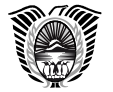 Y TecnologíaDirección Provincial Educación Especial2021 “Año del Trigésimo Aniversario de la Constitución Provincial”A la Secretaria de Comunicación InstitucionalRio Grande, 07 de JULIO de 2022Letra MECCyT (DPEE)Por medio de la presente me dirijo a Uds. a fin de solicitar se difunda a partir de la fecha y hasta el Viernes 08/07/2022 inclusive el comunicado descripto debajoAtte.E.d.E.I Ushuaia COMUNICADO Nº 02/22La Dirección Provincial de Educación Especial informa que se abren inscripciones para conformar listados deTÉCNICO HUERTERO quienes deberán contar con formación Técnica específica o afines- 16 HS COD. 852-TVAquellos interesados, podrán inscribirse de acuerdo a la siguiente información:Planilla de inscripción con firma y actualización de la documentación respaldatoria debidamente certificada según corresponda en formato PDF a través de correo electrónicoLa recepción de la documentación será DIGITAL (solo para actualización de datos según corresponda) através del correo electrónico dpee.equipotecnico@tdf.edu.ar del 07/07/2022 al 11/07/2022 inclusiveEn el ASUNTO del correo deberá decir “Inscripción EdEI USHUAIA- TÉCNICO HUERTERO”C.V. con titulaciones y antecedentes laborales u otros antecedentes debidamente certificados, como así también toda documentación respaldatoria. Los mismos deberán ser colocados en carpeta colgante para su presentación. Deberán incluir en carpeta planilla de inscripción con firma correspondiente.La recepción de la documentación será PRESENCIAL (solo para inscripciones que no se hayan realizado en 2021-2022) en Escuela de Educación Integral (EdEI) sita en Gobernador Paz 1811 (Esc 13)- en el horario de 17 a 20 hs el día 07/07/2022. Mientras que los días 08/07/22 y 11/07/222 podrán realizarlo en Patagonia y Gobernador Campos. Tira 10. Casa 52 1er piso - 60 viviendas, en los horarios: TM de 9 a 12hs y TT de 13 a 16hs.QUIENES PRESENTEN EN FECHA DIFERENTE NO SERAN CONSIDERADOS.“Las Islas Malvinas, Georgias y Sandwich del Sur, son y serán argentinas